Publicado en Estado de México el 25/03/2020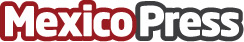 Días refrescantes con Jean Naté "Para iniciar las mañanas de una forma refrescante, nada mejor que la loción Jean Naté, con notas cítricas de naranja, toronja, lima y limón"Datos de contacto:Andrea Topete Nota de prensa publicada en: https://www.mexicopress.com.mx/dias-refrescantes-con-jean-nate Categorías: Moda Sociedad Entretenimiento Consumo Ciudad de México http://www.mexicopress.com.mx